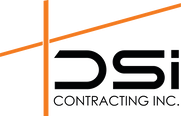 EMPLOYMENT / JOB APPLICATION                DATE: ______PERSONAL INFORMATION FULL NAME: ___________________________________ ADDRESS: ________________ Apt/Suite __ _____ ____    E-MAIL: _________________________ PHONE: ________ SOCIAL SECURITY NUMBER (SSN): --DATE AVAILABLE: ____  DESIRED PAY: $___  HOUR  SALARY POSITION APPLIED FOR: _________________________________ EMPLOYMENT DESIRED: FULL-TIME  PART-TIME SEASONAL EMPLOYMENT ELIGIBILITY ARE YOU LEGALLY ELIGIBLE TO WORK IN THE U.S?  YES  NOHAVE YOU EVER WORKED FOR THIS EMPLOYER?  YES*  NO *IF YES, WRITE THE START AND END DATES: ____________ HAVE YOU EVER BEEN CONVICTED OF A FELONY?  YES  NO *IF YES, PLEASE EXPLAIN: _________________________ EDUCATION HIGH SCHOOL: _________________ CITY / STATE: ____________ FROM: _____ TO: _____________ GRADUATE?  YES  NOCOLLEGE: _________________ CITY / STATE: ____________ FROM: _____ TO: _____________ GRADUATE?  YES   DEGREE/CERTIFICATION: ______________ OR  NO DEGREE OTHER EDUCATION: _________________ CITY / STATE: _____ FROM: ______ TO: ______ DEGREE/CERTIFICATION: ____________ OTHER EDUCATION: _________________ CITY / STATE: _____ FROM: ______ TO: ______ DEGREE/CERTIFICATION: ____________ PREVIOUS EMPLOYMENTEMPLOYER 1: _______________________________________________________ E-MAIL: _____________________________ PHONE: ______________ ADDRESS: _________________________STARTING PAY: $____  HOUR SALARY ENDING PAY: $____  HOUR SALARY                       JOB TITLE: ___________________ RESPONSIBILITIES:_____________________________________________________ ________________________________________________________________________________________ FROM: ____ TO: ____ REASON FOR LEAVING:___________________EMPLOYER 2: _______________________________________________________ E-MAIL: _____________________________ PHONE: ______________ ADDRESS: _________________________STARTING PAY: $____  HOUR SALARY ENDING PAY: $____  HOUR SALARY                       JOB TITLE: ___________________ RESPONSIBILITIES:_____________________________________________________ ________________________________________________________________________________________ FROM: ____ TO: ____ REASON FOR LEAVING:___________________EMPLOYER 3: _______________________________________________________ E-MAIL: _____________________________ PHONE: ______________ ADDRESS: _________________________STARTING PAY: $____  HOUR SALARY ENDING PAY: $____  HOUR SALARY                       JOB TITLE: ___________________ RESPONSIBILITIES:_____________________________________________________ ________________________________________________________________________________________ FROM: ____ TO: ____ REASON FOR LEAVING:___________________REFERENCES (PROFESSIONAL ONLY) FULL NAME: ___________________________ RELATIONSHIP: _________ COMPANY: ____________________ TITLE: ______________                                                E-MAIL: __________________________ PHONE: ______FULL NAME: ___________________________ RELATIONSHIP: _________ COMPANY: ____________________ TITLE: ______________                                                E-MAIL: __________________________ PHONE: ______ FULL NAME: ___________________________ RELATIONSHIP: _________ COMPANY: ____________________ TITLE: ______________                                                E-MAIL: __________________________ PHONE: ______ MILITARY SERVICE ARE YOU A VETERAN?  YES  NO BRANCH: ________________ RANK AT DISCHARGE: _____________________ FROM: _____ TO: ______ TYPE OF DISCHARGE: _______ IF NOT HONORABLE, PLEASE EXPLAIN: _______________________ _________________________________________________________________________________ BACKGROUND CHECK CONSENT IF ASKED, ARE YOU WILLING TO CONSENT TO A BACKGROUND CHECK?  YES  NO DISCLAIMER Applicant understands that this is an Equal Opportunity Employer and committed to excellence through diversity. In order to ensure this application is acceptable, please print or type with the application being fully completed in order for it to be considered. Please complete each section EVEN IF you decide to attach a resume. I, the Applicant, certify that my answers are true and honest to the best of my knowledge. If this application leads to my eventual employment, I understand that any false or misleading information in my application or interview may result in my employment being terminated. SIGNATURE _________________________________ DATE ____